Załącznik nr 5 do ogłoszenia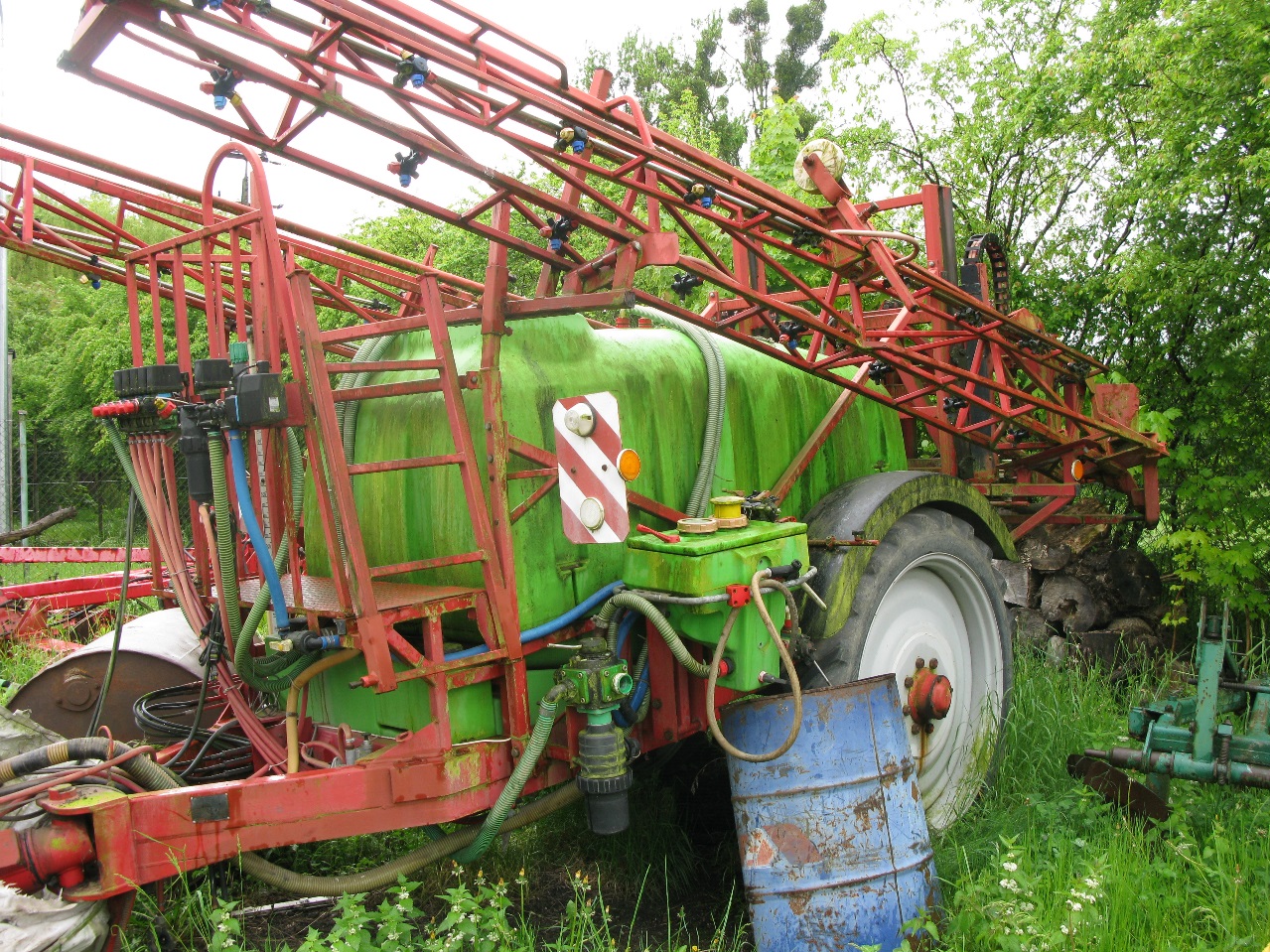 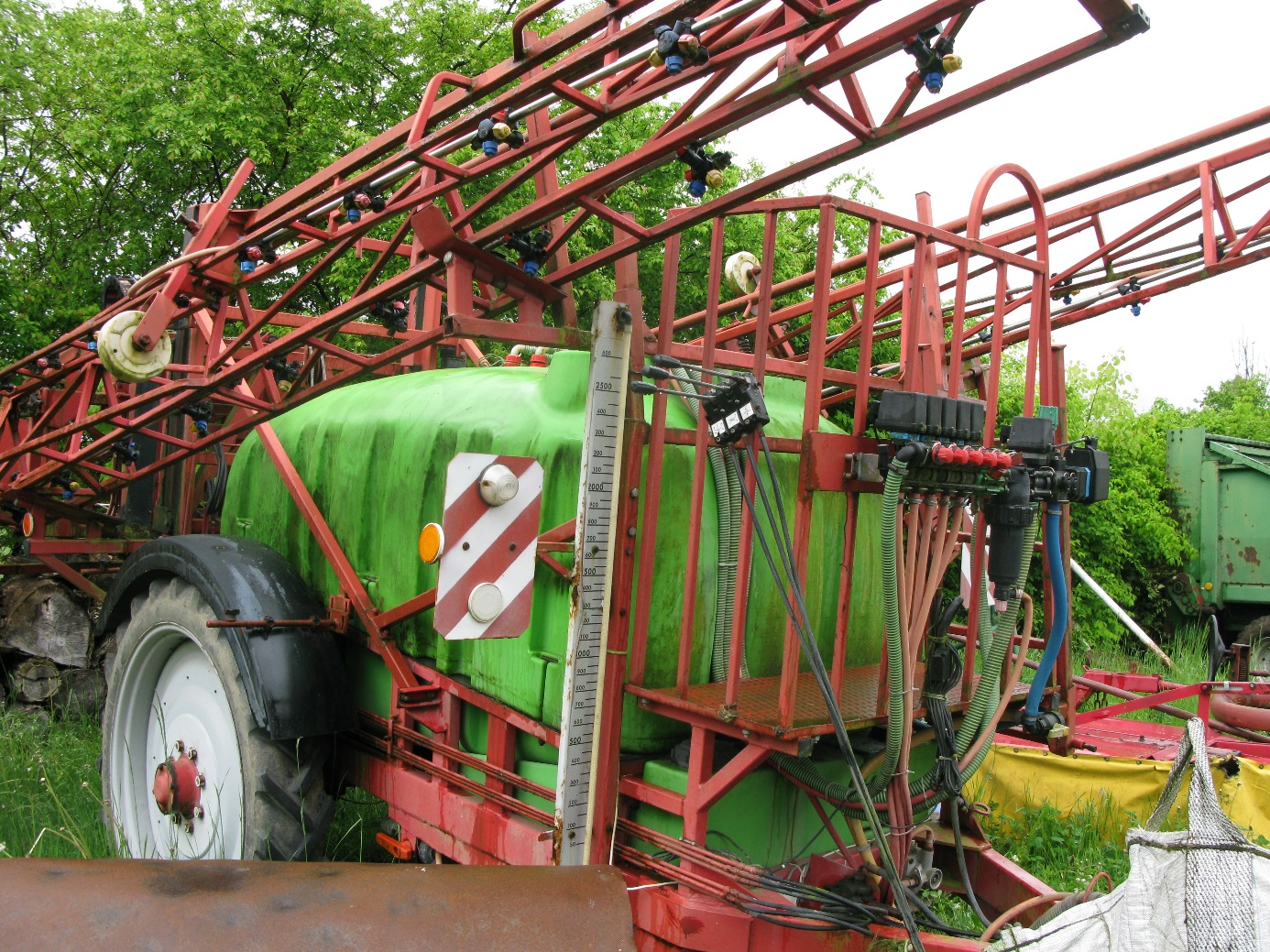 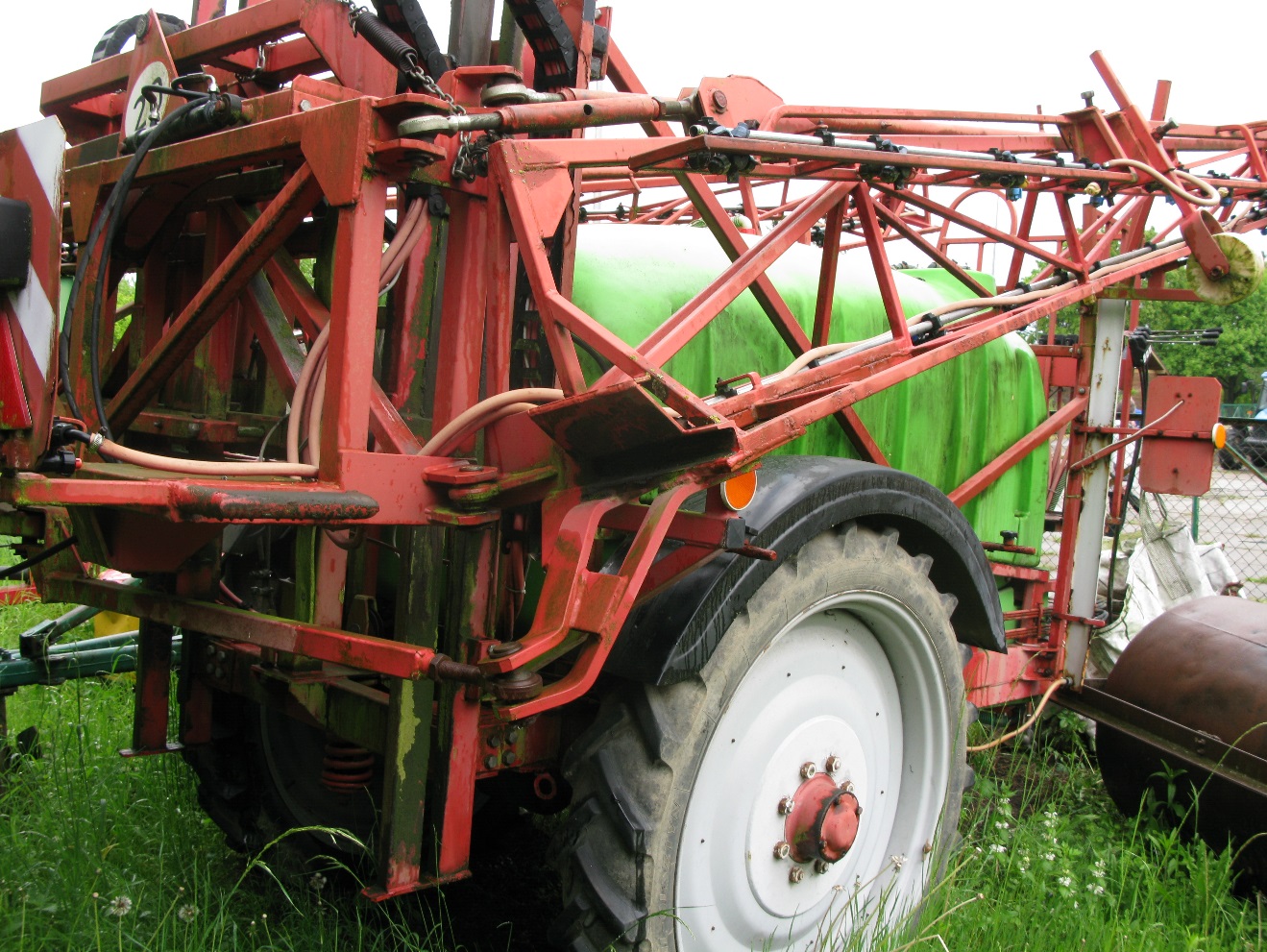 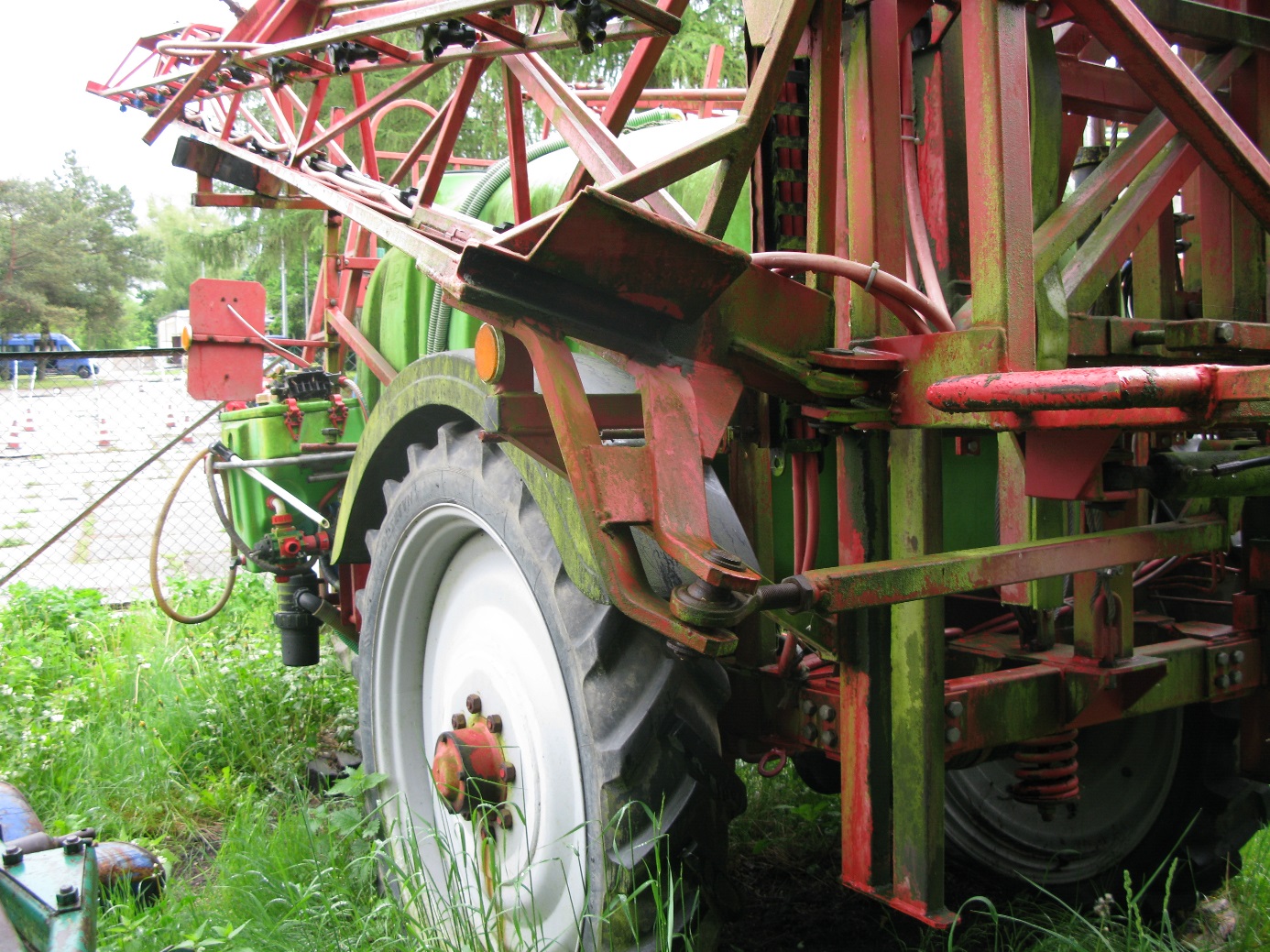 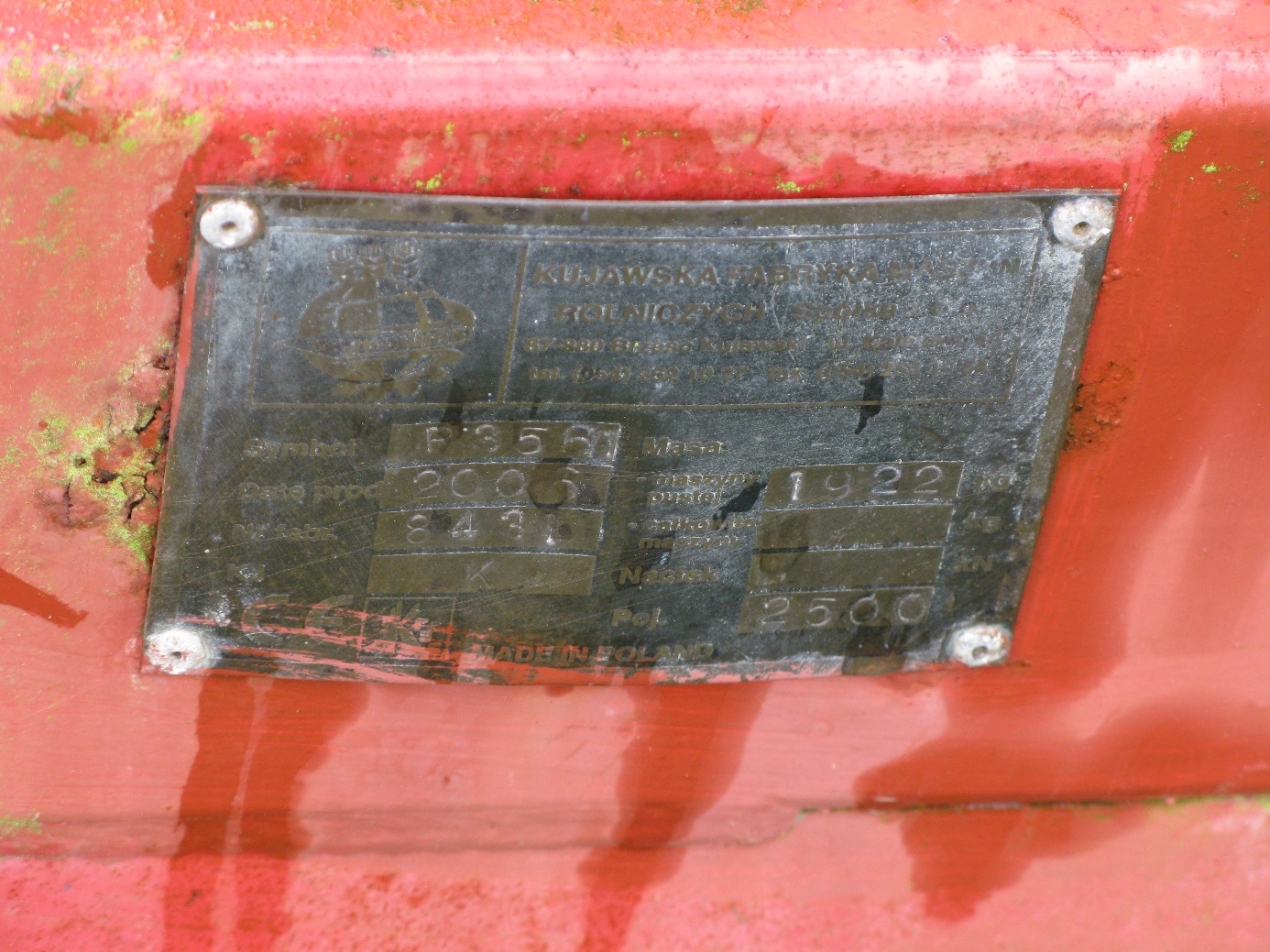 